Publicado en Bilbao el 29/05/2017 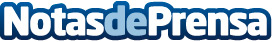 Las estancias temporales en residencias de ancianos, una solución para diversos problemas puntualesDe cara a la conciliación de los cuidados en el seno de la familia o ante la necesidad de servicios especializados de rehabilitación por convalecencias, recurrir a un ingreso temporal en una residencia puede ser la elección más beneficiosa para todos, con la confianza que ofrece un trato especializado y una oferta de servicios pensada para estas situacionesDatos de contacto:Ángeles C.Nota de prensa publicada en: https://www.notasdeprensa.es/las-estancias-temporales-en-residencias-de Categorias: País Vasco Personas Mayores http://www.notasdeprensa.es